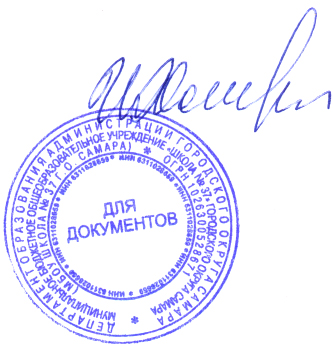 РАБОЧАЯ ПРОГРАММА ПО ПРЕДМЕТУ «РУССКИЙ ЯЗЫК».Классы: 5-9                                                                      Составители: Вырмаскина И.В., Шувалова И.В., Гончаренко Т.А.Самара, 2016.Пояснительная записка   Рабочая программа по русскому языку разработана в соответствии с:- Федеральным государственным образовательным стандартом основного общего образования (утвержден приказом Министерства образования и науки Российской Федерации от 17 декабря 2010 г. №1897);- авторской программой по русскому языку для 5-9 классов общеобразовательных учреждений авторов Баранова М.Т., Ладыженской Т.А., Шанского М.Т.,Москва: Просвещение, 2014- ООП ООО МБОУ Школы №37 г.о. СамараУчебники:  5 класс -  Баранов М.Т., Ладыженская Т.А., Тростенцова Л.А. и др. Русский язык. 5 класс: Учебник для общеобразовательных учреждений. Москва: Просвещение, 20156 класс -  Баранов М.Т., Ладыженская Т.А., Тростенцова Л.А. и др. Русский язык. 6 класс: Учебник для общеобразовательных учреждений. Москва: Просвещение, 20167 класс -  Баранов М.Т., Ладыженская Т.А., Тростенцова Л.А. и др. Русский язык. 7 класс: Учебник для общеобразовательных учреждений. Москва: Просвещение, 20148 класс - Баранов М.Т., Ладыженская Т.А., Тростенцова Л.А. и др. Русский язык. 8 класс: Учебник для общеобразовательных учреждений. Москва: Просвещение, 20149 класс - Баранов М.Т., Ладыженская Т.А., Тростенцова Л.А. и др. Русский язык. 9 класс: Учебник для общеобразовательных учреждений. Москва: Просвещение, 2014   С учётом компонента образовательного учреждения в учебном  плане МБОУ Школа № 37 г.о. Самара на изучение русского языка в 5- 9 классах предусмотрено: 5 – 7 класс - 204 часа,   8 класс - 136 часов, в 9 классе –  102 часа.Изменения, внесенные в авторскую программу в 5 классеИзменения, внесенные в авторскую программу в 7  классеИзменения, внесенные в авторскую программу в 8  классеПланируемые результаты изучения учебного предмета "Русский язык"5 классЛичностные результаты изучения русского языка. У ученика будут сформированы:осознание своей идентичности как гражданина многонациональной страны, объединенной одним языком общения - русским;освоение гуманистических традиций и ценностей современного общества через художественное слово русских писателей.Ученик получит возможность сформировать:осмысление социально-нравственного опыта предшествующих поколений, способность к определению своей позиции и ответственному поведению в современном обществе;понимание культурного многообразия своей страны и мира через тексты разных типов и стилей.Метапредметные результаты изучения русского языка:Регулятивные УУД 1.Умение самостоятельно определять цели обучения, ставить и формулировать новые задачи в учебе и познавательной деятельности, развивать мотивы и интересы своей познавательной деятельности. Обучающийся сможет: формулировать учебные задачи как шаги достижения поставленной цели деятельности. 2.Умение соотносить свои действия с планируемыми результатами, осуществлять контроль своей деятельности в процессе достижения результата, определять способы действий в рамках предложенных условий и требований, корректировать свои действия в соответствии с изменяющейся ситуацией. Обучающийся сможет: определять совместно с педагогом и сверстниками критерии планируемых результатов и критерии оценки своей учебной деятельности. 3. Умение оценивать правильность выполнения учебной задачи, собственные возможности ее решения. Обучающийся сможет: оценивать продукт своей деятельности по заданным и/или самостоятельно определенным критериям в соответствии с целью деятельности. 4.Владение основами самоконтроля, самооценки, принятия решений и осуществления осознанного выбора в учебной и познавательной деятельности. Обучающийся сможет: наблюдать и анализировать собственную учебную и познавательную деятельность и деятельность других обучающихся в процессе взаимопроверки. Познавательные УУД 1.Умение определять понятия, создавать обобщения, устанавливать аналогии, классифицировать, самостоятельно выбирать основания и критерии для классификации, устанавливать причинно-следственные связи, строить логическое рассуждение, умозаключение (индуктивное, дедуктивное, по аналогии) и делать выводы. Обучающийся сможет: вербализовать эмоциональное впечатление, оказанное на него источником. 2.Умение создавать, применять и преобразовывать знаки и символы, модели и схемы для решения учебных и познавательных задач. Обучающийся сможет: обозначать символом и знаком предмет и/или явление. 3.Смысловое чтение. Обучающийся сможет: находить в тексте требуемую информацию (в соответствии с целями своей деятельности); ориентироваться в содержании текста, понимать целостный смысл текста, структурировать текст. 4.Развитие мотивации к овладению культурой активного использования словарей и других поисковых систем. Обучающийся сможет: определять необходимые ключевые поисковые слова и запросы. Коммуникативные УУД 1.Умение организовывать учебное сотрудничество и совместную деятельность с учителем и сверстниками; работать индивидуально и в группе: находить общее решение и разрешать конфликты на основе согласования позиций и учета интересов; формулировать, аргументировать и отстаивать свое мнение. Обучающийся сможет: определять возможные роли в совместной деятельности; играть определенную роль в совместной деятельностиПредметные результаты изучения русского языка:6 КЛАССЛичностные результаты изучения русского языка:У ученика будут сформированы:осознание своей идентичности как гражданина многонациональной страны, объединенной одним языком общения - русским;освоение гуманистических традиций и ценностей современного общества через художественное слово русских писателей;Ученик получит возможность сформировать:осмысление социально-нравственного опыта предшествующих поколений, способность к определению своей позиции и ответственному поведению в современном обществе;понимание культурного многообразия своей страны и мира через тексты разных типов и стилей.Метапредметные результаты изучения русского языка в основной школе:Регулятивные УУД 1.Умение самостоятельно определять цели обучения, ставить и формулировать новые задачи в учебе и познавательной деятельности, развивать мотивы и интересы своей познавательной деятельности. Обучающийся сможет: ставить цель деятельности на основе определенной проблемы и существующих возможностей; формулировать учебные задачи как шаги достижения поставленной цели деятельности. 2.Умение самостоятельно планировать пути достижения целей, в том числе альтернативные, осознанно выбирать наиболее эффективные способы решения учебных и познавательных задач. Обучающийся сможет: определять необходимые действие(я) в соответствии с учебной и познавательной задачей и составлять алгоритм их выполнения. 3.Умение соотносить свои действия с планируемыми результатами, осуществлять контроль своей деятельности в процессе достижения результата, определять способы действий в рамках предложенных условий и требований, корректировать свои действия в соответствии с изменяющейся ситуацией. Обучающийся сможет: определять совместно с педагогом и сверстниками критерии планируемых результатов и критерии оценки своей учебной деятельности. 4.Умение оценивать правильность выполнения учебной задачи, собственные возможности ее решения. Обучающийся сможет: оценивать продукт своей деятельности по заданным и/или самостоятельно определенным критериям в соответствии с целью деятельности. 5.Владение основами самоконтроля, самооценки, принятия решений и осуществления осознанного выбора в учебной и познавательной деятельности. Обучающийся сможет: наблюдать и анализировать собственную учебную и познавательную деятельность и деятельность других обучающихся в процессе взаимопроверки. Познавательные УУД 1.Умение определять понятия, создавать обобщения, устанавливать аналогии, классифицировать, самостоятельно выбирать основания и критерии для классификации, устанавливать причинно-следственные связи, строить логическое рассуждение, умозаключение (индуктивное, дедуктивное, по аналогии) и делать выводы. Обучающийся сможет: подбирать слова, соподчиненные ключевому слову, определяющие его признаки и свойства; выделять общий признак двух или нескольких предметов или явлений и объяснять их сходство; объединять предметы и явления в группы по определенным признакам, сравнивать, классифицировать и обобщать факты и явления. 2.Умение создавать, применять и преобразовывать знаки и символы, модели и схемы для решения учебных и познавательных задач. Обучающийся сможет: обозначать символом и знаком предмет и/или явление; создавать абстрактный или реальный образ предмета и/или явления. 3.Смысловое чтение. Обучающийся сможет: находить в тексте требуемую информацию (в соответствии с целями своей деятельности); ориентироваться в содержании текста, понимать целостный смысл текста, структурировать текст; устанавливать взаимосвязь описанных в тексте событий, явлений, процессов. 4.Развитие мотивации к овладению культурой активного использования словарей и других поисковых систем. Обучающийся сможет: определять необходимые ключевые поисковые слова и запросы; осуществлять взаимодействие с электронными поисковыми системами, словарями. Коммуникативные УУД 1.Умение организовывать учебное сотрудничество и совместную деятельность с учителем и сверстниками; работать индивидуально и в группе: находить общее решение и разрешать конфликты на основе согласования позиций и учета интересов; формулировать, аргументировать и отстаивать свое мнение. Обучающийся сможет: определять возможные роли в совместной деятельности; играть определенную роль в совместной деятельности; определять свои действия и действия партнера, которые способствовали или препятствовали продуктивной коммуникации.Предметные результаты изучения русского языка:7 классМетапредметные результаты:Регулятивные УУД 1.Умение самостоятельно определять цели обучения, ставить и формулировать новые задачи в учебе и познавательной деятельности, развивать мотивы и интересы своей познавательной деятельности. Обучающийся сможет: анализировать существующие и планировать будущие образовательные результаты; формулировать учебные задачи как шаги достижения поставленной цели деятельности. 2.Умение самостоятельно планировать пути достижения целей, в том числе альтернативные, осознанно выбирать наиболее эффективные способы решения учебных и познавательных задач. Обучающийся сможет: определять необходимые действие(я) в соответствии с учебной и познавательной задачей и составлять алгоритм их выполнения; обосновывать и осуществлять выбор наиболее эффективных способов решения учебных и познавательных задач. 3.Умение соотносить свои действия с планируемыми результатами, осуществлять контроль своей деятельности в процессе достижения результата, определять способы действий в рамках предложенных условий и требований, корректировать свои действия в соответствии с изменяющейся ситуацией. Обучающийся сможет: определять совместно с педагогом и сверстниками критерии планируемых результатов и критерии оценки своей учебной деятельности; отбирать инструменты для оценивания своей деятельности, осуществлять самоконтроль своей деятельности в рамках предложенных условий и требований; оценивать свою деятельность, аргументируя причины достижения или отсутствия планируемого результата; сверять свои действия с целью и, при необходимости, исправлять ошибки самостоятельно. 4.Умение оценивать правильность выполнения учебной задачи, собственные возможности ее решения. Обучающийся сможет: определять критерии правильности (корректности) выполнения учебной задачи; оценивать продукт своей деятельности по заданным и/или самостоятельно определенным критериям в соответствии с целью деятельности. 5.Владение основами самоконтроля, самооценки, принятия решений и осуществления осознанного выбора в учебной и познавательной деятельности. Обучающийся сможет: наблюдать и анализировать собственную учебную и познавательную деятельность и деятельность других обучающихся в процессе взаимопроверки; самостоятельно определять причины своего успеха или неуспеха и находить способы выхода из ситуации неуспеха. Познавательные УУД 1.Умение определять понятия, создавать обобщения, устанавливать аналогии, классифицировать, самостоятельно выбирать основания и критерии для классификации, устанавливать причинно-следственные связи, строить логическое рассуждение, умозаключение (индуктивное, дедуктивное, по аналогии) и делать выводы. Обучающийся сможет: подбирать слова, соподчиненные ключевому слову, определяющие его признаки и свойства; выстраивать логическую цепочку, состоящую из ключевого слова и соподчиненных ему слов; выделять общий признак двух или нескольких предметов или явлений и объяснять их сходство; объединять предметы и явления в группы по определенным признакам, сравнивать, классифицировать и обобщать факты и явления; выделять явление из общего ряда других явлений; выявлять и называть причины события, явления, в том числе возможные / наиболее вероятные причины, возможные последствия заданной причины, самостоятельно осуществляя причинно-следственный анализ. 2.Умение создавать, применять и преобразовывать знаки и символы, модели и схемы для решения учебных и познавательных задач. Обучающийся сможет: обозначать символом и знаком предмет и/или явление; определять логические связи между предметами и/или явлениями, обозначать данные логические связи с помощью знаков в схеме; создавать абстрактный или реальный образ предмета и/или явления. 3.Смысловое чтение. Обучающийся сможет: находить в тексте требуемую информацию (в соответствии с целями своей деятельности); ориентироваться в содержании текста, понимать целостный смысл текста, структурировать текст; устанавливать взаимосвязь описанных в тексте событий, явлений, процессов; резюмировать главную идею текста. 4.Развитие мотивации к овладению культурой активного использования словарей и других поисковых систем. Обучающийся сможет: определять необходимые ключевые поисковые слова и запросы; осуществлять взаимодействие с электронными поисковыми системами, словарями; соотносить полученные результаты поиска со своей деятельностью. Коммуникативные УУД 1.Умение организовывать учебное сотрудничество и совместную деятельность с учителем и сверстниками; работать индивидуально и в группе: находить общее решение и разрешать конфликты на основе согласования позиций и учета интересов; формулировать, аргументировать и отстаивать свое мнение. Обучающийся сможет: определять возможные роли в совместной деятельности; играть определенную роль в совместной деятельности; определять свои действия и действия партнера, которые способствовали или препятствовали продуктивной коммуникации; строить позитивные отношения в процессе учебной и познавательной деятельности; договариваться о правилах и вопросах для обсуждения в соответствии с поставленной перед группой задачей; организовывать учебное взаимодействие в группе (определять общие цели, распределять роли, договариваться друг с другом и т. д.); отбирать и использовать речевые средства в процессе коммуникации с другими людьми (диалог в паре, в малой группе и т. д.); представлять в устной или письменной форме развернутый план собственной деятельности; использовать невербальные средства или наглядные материалы, подготовленные/отобранные под руководством учителя. 2.Формирование и развитие компетентности в области использования информационно-коммуникационных технологий (далее – ИКТ.) Обучающийся сможет: целенаправленно искать и использовать информационные ресурсы, необходимые для решения учебных и практических задач с помощью средств ИКТ; использовать компьютерные технологии (включая выбор адекватных задаче инструментальных программно-аппаратных средств и сервисов) для решения информационных и коммуникационных учебных задач, в том числе: вычисление, написание писем, сочинений, докладов, рефератов, создание презентаций и др.Личностные результаты обучения: У ученика будут сформированы:сознательное отношение к языку как к духовной ценности, средству общения и получения знаний.освоение гуманистических традиций и ценностей современного общества через художественное слово русских писателей.Ученик получит возможность сформировать:осмысление социально-нравственного опыта предшествующих поколений, способность к определению своей позиции и ответственному поведению в современном обществе; понимание культурного многообразия своей страны и мира через тексты разных типов и стилейПредметные результаты обучения:8 классМетапредметные результаты:Регулятивные УУД 1.Умение самостоятельно определять цели обучения, ставить и формулировать новые задачи в учебе и познавательной деятельности, развивать мотивы и интересы своей познавательной деятельности. Обучающийся сможет: анализировать существующие и планировать будущие образовательные результаты; идентифицировать собственные проблемы и определять главную проблему; ставить цель деятельности на основе определенной проблемы и существующих возможностей; формулировать учебные задачи как шаги достижения поставленной цели деятельности. 2.Умение самостоятельно планировать пути достижения целей, в том числе альтернативные, осознанно выбирать наиболее эффективные способы решения учебных и познавательных задач. Обучающийся сможет: определять необходимые действие(я) в соответствии с учебной и познавательной задачей и составлять алгоритм их выполнения; обосновывать и осуществлять выбор наиболее эффективных способов решения учебных и познавательных задач; определять/находить, в том числе из предложенных вариантов, условия для выполнения учебной и познавательной задачи; выстраивать жизненные планы на краткосрочное будущее (заявлять целевые ориентиры, ставить адекватные им задачи и предлагать действия, указывая и обосновывая логическую последовательность шагов); выбирать из предложенных вариантов и самостоятельно искать средства/ресурсы для решения задачи/достижения цели; составлять план решения проблемы (выполнения проекта, проведения исследования); определять потенциальные затруднения при решении учебной и познавательной задачи и находить средства для их устранения; описывать свой опыт, оформляя его для передачи другим людям в виде технологии решения практических задач определенного класса; планировать и корректировать свою индивидуальную образовательную траекторию. 3.Умение соотносить свои действия с планируемыми результатами, осуществлять контроль своей деятельности в процессе достижения результата, определять способы действий в рамках предложенных условий и требований, корректировать свои действия в соответствии с изменяющейся ситуацией. Обучающийся сможет: определять совместно с педагогом и сверстниками критерии планируемых результатов и критерии оценки своей учебной деятельности; систематизировать (в том числе выбирать приоритетные) критерии планируемых результатов и оценки своей деятельности; отбирать инструменты для оценивания своей деятельности, осуществлять самоконтроль своей деятельности в рамках предложенных условий и требований; оценивать свою деятельность, аргументируя причины достижения или отсутствия планируемого результата; сверять свои действия с целью и, при необходимости, исправлять ошибки самостоятельно 4.Умение оценивать правильность выполнения учебной задачи, собственные возможности ее решения. Обучающийся сможет: определять критерии правильности (корректности) выполнения учебной задачи; свободно пользоваться выработанными критериями оценки и самооценки, исходя из цели и имеющихся средств, различая результат и способы действий; оценивать продукт своей деятельности по заданным и/или самостоятельно определенным критериям в соответствии с целью деятельности; фиксировать и анализировать динамику собственных образовательных результатов. 5.Владение основами самоконтроля, самооценки, принятия решений и осуществления осознанного выбора в учебной и познавательной деятельности. Обучающийся сможет: наблюдать и анализировать собственную учебную и познавательную деятельность и деятельность других обучающихся в процессе взаимопроверки; соотносить реальные и планируемые результаты индивидуальной образовательной деятельности и делать выводы; принимать решение в учебной ситуации и нести за него ответственность; самостоятельно определять причины своего успеха или неуспеха и находить способы выхода из ситуации неуспеха. Познавательные УУД 1.Умение определять понятия, создавать обобщения, устанавливать аналогии, классифицировать, самостоятельно выбирать основания и критерии для классификации, устанавливать причинно-следственные связи, строить логическое рассуждение, умозаключение (индуктивное, дедуктивное, по аналогии) и делать выводы. Обучающийся сможет: подбирать слова, соподчиненные ключевому слову, определяющие его признаки и свойства; выстраивать логическую цепочку, состоящую из ключевого слова и соподчиненных ему слов; выделять общий признак двух или нескольких предметов или явлений и объяснять их сходство; объединять предметы и явления в группы по определенным признакам, сравнивать, классифицировать и обобщать факты и явления; выделять явление из общего ряда других явлений; определять обстоятельства, которые предшествовали возникновению связи между явлениями, из этих обстоятельств выделять определяющие, способные быть причиной данного явления, выявлять причины и следствия явлений; строить рассуждение от общих закономерностей к частным явлениям и от частных явлений к общим закономерностям; строить рассуждение на основе сравнения предметов и явлений, выделяя при этом общие признаки; излагать полученную информацию, интерпретируя ее в контексте решаемой задачи; самостоятельно указывать на информацию, нуждающуюся в проверке, предлагать и применять способ проверки достоверности информации; вербализовать эмоциональное впечатление, оказанное на него источником; объяснять явления, процессы, связи и отношения, выявляемые в ходе познавательной и исследовательской деятельности (приводить объяснение с изменением формы представления; объяснять, детализируя или обобщая; объяснять с заданной точки зрения); выявлять и называть причины события, явления, в том числе возможные / наиболее вероятные причины, возможные последствия заданной причины, самостоятельно осуществляя причинно-следственный анализ. 2.Умение создавать, применять и преобразовывать знаки и символы, модели и схемы для решения учебных и познавательных задач. Обучающийся сможет: обозначать символом и знаком предмет и/или явление; определять логические связи между предметами и/или явлениями, обозначать данные логические связи с помощью знаков в схеме; создавать абстрактный или реальный образ предмета и/или явления; строить модель/схему на основе условий задачи и/или способа ее решения; анализировать/рефлексировать опыт разработки и реализации учебного проекта, исследования (теоретического, эмпирического) на основе предложенной проблемной ситуации, поставленной цели и/или заданных критериев оценки продукта/результата. 3.Смысловое чтение. Обучающийся сможет: находить в тексте требуемую информацию (в соответствии с целями своей деятельности); ориентироваться в содержании текста, понимать целостный смысл текста, структурировать текст; устанавливать взаимосвязь описанных в тексте событий, явлений, процессов; резюмировать главную идею текста; преобразовывать текст, «переводя» его в другую модальность, интерпретировать текст (художественный и нехудожественный – учебный, научно-популярный, информационный, текст non-fiction). 4.Развитие мотивации к овладению культурой активного использования словарей и других поисковых систем. Обучающийся сможет: определять необходимые ключевые поисковые слова и запросы; осуществлять взаимодействие с электронными поисковыми системами, словарями; формировать множественную выборку из поисковых источников для объективизации результатов поиска; соотносить полученные результаты поиска со своей деятельностью. Коммуникативные УУД 1.Умение организовывать учебное сотрудничество и совместную деятельность с учителем и сверстниками; работать индивидуально и в группе: находить общее решение и разрешать конфликты на основе согласования позиций и учета интересов; формулировать, аргументировать и отстаивать свое мнение. Обучающийся сможет: определять возможные роли в совместной деятельности; играть определенную роль в совместной деятельности; принимать позицию собеседника, понимая позицию другого, различать в его речи: мнение (точку зрения), доказательство (аргументы), факты; гипотезы, аксиомы, теории; определять свои действия и действия партнера, которые способствовали или препятствовали продуктивной коммуникации; строить позитивные отношения в процессе учебной и познавательной деятельности; корректно и аргументированно отстаивать свою точку зрения, в дискуссии уметь выдвигать контраргументы, перефразировать свою мысль (владение механизмом эквивалентных замен); критически относиться к собственному мнению, с достоинством признавать ошибочность своего мнения (если оно таково) и корректировать его; предлагать альтернативное решение в конфликтной ситуации; договариваться о правилах и вопросах для обсуждения в соответствии с поставленной перед группой задачей; организовывать учебное взаимодействие в группе (определять общие цели, распределять роли, договариваться друг с другом и т. д.). 2.Умение осознанно использовать речевые средства в соответствии с задачей коммуникации для выражения своих чувств, мыслей и потребностей для планирования и регуляции своей деятельности; владение устной и письменной речью, монологической контекстной речью. Обучающийся сможет: определять задачу коммуникации и в соответствии с ней отбирать речевые средства; отбирать и использовать речевые средства в процессе коммуникации с другими людьми (диалог в паре, в малой группе и т. д.); соблюдать нормы публичной речи, регламент в монологе и дискуссии в соответствии с коммуникативной задачей; высказывать и обосновывать мнение (суждение) и запрашивать мнение партнера в рамках диалога; принимать решение в ходе диалога и согласовывать его с собеседником; использовать невербальные средства или наглядные материалы, подготовленные/отобранные под руководством учителя; делать оценочный вывод о достижении цели коммуникации непосредственно после завершения коммуникативного контакта и обосновывать его. 3.Формирование и развитие компетентности в области использования информационно-коммуникационных технологий. Обучающийся сможет: целенаправленно искать и использовать информационные ресурсы, необходимые для решения учебных и практических задач с помощью средств ИКТ; использовать компьютерные технологии (включая выбор адекватных задаче инструментальных программно-аппаратных средств и сервисов) для решения информационных и коммуникационных учебных задач, в том числе: вычисление, написание писем, сочинений, докладов, рефератов, создание презентаций и др.Личностные результаты обученияУ ученика будут сформированы:владение монологической и диалогической речью, умение перефразировать мысль, выбор и использование выразительных средств языка и знаковых систем (текст, таблица, схема, аудиовизуальный ряд и др.) в соответствии с коммуникативной задачей;готовность к межличностному и межкультурному общению, сотрудничеству.Ученик получит возможность сформировать: учебную деятельность,  навыки контроля и оценки своей деятельности, осознание сферы своих интересов и возможностей.Планируемые предметные результат обучения9 классМетапредметные результаты обучения:владеть читательскими умениями, достаточными для продуктивной самостоятельной работы с литературой разных стилей и жанров;уметь передавать содержание прочитанного близко к тексту, сжато, выборочно, с изменением последовательности содержания, с выделением элементов, отражающих идейный смысл произведения, с выражением собственных суждений о прочитанном в устной и письменной формах;разъяснять значение слов общественно-политической и морально-этической тематике, правильно их употреблять;составлять компьютерную презентацию по интернет источникам, выступать с ней, отвечать на вопросы по теме, защищать развиваемые в ней положения;Личностные результаты обучения:У ученика будут сформированы:понимание русского языка как одной из основных национально-культурных ценностей русского народа, определяющей роли родного языка в развитии интеллектуальных, творческих способностей и моральных качеств личности, его значения в процессе получения школьного образования;осознание эстетической ценности русского языка; уважительное отношение к родному языку, гордость за него; потребность сохранить чистоту русского языка как явления национальной культуры; стремление к речевому самосовершенствованию;достаточный объем словарного запаса и усвоенных грамматических средств для свободного выражения мыслей и чувств в процессе речевого общения; способность к самооценке на основе наблюдения за собственной речью.Ученик получит возможность сформировать:самостоятельно организовать учебную деятельность, владеть навыками контроля и оценки своей деятельности, осознанно определять сферы своих интересов и возможностей.

Метапредметные результаты:

Регулятивные УУД1.Умение самостоятельно определять цели обучения, ставить и формулировать новые задачи в учебе и познавательной деятельности, развивать мотивы и интересы своей познавательной деятельности. Обучающийся сможет: анализировать существующие и планировать будущие образовательные результаты; идентифицировать собственные проблемы и определять главную проблему; выдвигать версии решения проблемы, формулировать гипотезы, предвосхищать конечный результат; ставить цель деятельности на основе определенной проблемы и существующих возможностей; формулировать учебные задачи как шаги достижения поставленной цели деятельности; обосновывать целевые ориентиры и приоритеты ссылками на ценности, указывая и обосновывая логическую последовательность шагов.2.Умение самостоятельно планировать пути достижения целей, в том числе альтернативные, осознанно выбирать наиболее эффективные способы решения учебных и познавательных задач. Обучающийся сможет: определять необходимые действие(я) в соответствии с учебной и познавательной задачей и составлять алгоритм их выполнения; обосновывать и осуществлять выбор наиболее эффективных способов решения учебных и познавательных задач; определять/находить, в том числе из предложенных вариантов, условия для выполнения учебной и познавательной задачи; выстраивать жизненные планы на краткосрочное будущее (заявлять целевые ориентиры, ставить адекватные им задачи и предлагать действия, указывая и обосновывая логическую последовательность шагов); составлять план решения проблемы (выполнения проекта, проведения исследования); определять потенциальные затруднения при решении учебной и познавательной задачи и находить средства для их устранения; описывать свой опыт, оформляя его для передачи другим людям в виде технологии решения практических задач определенного класса; планировать и корректировать свою индивидуальную образовательную траекторию. 3.Умение соотносить свои действия с планируемыми результатами, осуществлять контроль своей деятельности в процессе достижения результата, определять способы действий в рамках предложенных условий и требований, корректировать свои действия в соответствии с изменяющейся ситуацией. Обучающийся сможет: определять совместно с педагогом и сверстниками критерии планируемых результатов и критерии оценки своей учебной деятельности; систематизировать (в том числе выбирать приоритетные) критерии планируемых результатов и оценки своей деятельности; отбирать инструменты для оценивания своей деятельности, осуществлять самоконтроль своей деятельности в рамках предложенных условий и требований; оценивать свою деятельность, аргументируя причины достижения или отсутствия планируемого результата; находить достаточные средства для выполнения учебных действий в изменяющейся ситуации и/или при отсутствии планируемого результата; работая по своему плану, вносить коррективы в текущую деятельность на основе анализа изменений ситуации для получения запланированных характеристик продукта/результата; устанавливать связь между полученными характеристиками продукта и характеристиками процесса деятельности и по завершении деятельности предлагать изменение характеристик процесса для получения улучшенных характеристик продукта; сверять свои действия с целью и, при необходимости, исправлять ошибки самостоятельно. 4.Умение оценивать правильность выполнения учебной задачи, собственные возможности ее решения. Обучающийся сможет: определять критерии правильности (корректности) выполнения учебной задачи; анализировать и обосновывать применение соответствующего инструментария для выполнения учебной задачи; свободно пользоваться выработанными критериями оценки и самооценки, исходя из цели и имеющихся средств, различая результат и способы действий; оценивать продукт своей деятельности по заданным и/или самостоятельно определенным критериям в соответствии с целью деятельности; обосновывать достижимость цели выбранным способом на основе оценки своих внутренних ресурсов и доступных внешних ресурсов; фиксировать и анализировать динамику собственных образовательных результатов. 5.Владение основами самоконтроля, самооценки, принятия решений и осуществления осознанного выбора в учебной и познавательной деятельности. Обучающийся сможет: наблюдать и анализировать собственную учебную и познавательную деятельность и деятельность других обучающихся в процессе взаимопроверки; соотносить реальные и планируемые результаты индивидуальной образовательной деятельности и делать выводы; принимать решение в учебной ситуации и нести за него ответственность; самостоятельно определять причины своего успеха или неуспеха и находить способы выхода из ситуации неуспеха; ретроспективно определять, какие действия по решению учебной задачи или параметры этих действий привели к получению имеющегося продукта учебной деятельности; (устранения эмоциональной напряженности), эффекта восстановления (ослабления проявлений утомления), эффекта активизации (повышения психофизиологической реактивности), демонстрировать приемы регуляции психофизиологических/ эмоциональных состояний для достижения эффекта успокоения. Познавательные УУД 1.Умение определять понятия, создавать обобщения, устанавливать аналогии, классифицировать, самостоятельно выбирать основания и критерии для классификации, устанавливать причинно-следственные связи, строить логическое рассуждение, умозаключение (индуктивное, дедуктивное, по аналогии) и делать выводы. Обучающийся сможет: подбирать слова, соподчиненные ключевому слову, определяющие его признаки и свойства; выстраивать логическую цепочку, состоящую из ключевого слова и соподчиненных ему слов; выделять общий признак двух или нескольких предметов или явлений и объяснять их сходство; объединять предметы и явления в группы по определенным признакам, сравнивать, классифицировать и обобщать факты и явления; выделять явление из общего ряда других явлений; определять обстоятельства, которые предшествовали возникновению связи между явлениями, из этих обстоятельств выделять определяющие, способные быть причиной данного явления, выявлять причины и следствия явлений; строить рассуждение от общих закономерностей к частным явлениям и от частных явлений к общим закономерностям; строить рассуждение на основе сравнения предметов и явлений, выделяя при этом общие признаки; излагать полученную информацию, интерпретируя ее в контексте решаемой задачи; самостоятельно указывать на информацию, нуждающуюся в проверке, предлагать и применять способ проверки достоверности информации; вербализовать эмоциональное впечатление, оказанное на него источником; объяснять явления, процессы, связи и отношения, выявляемые в ходе познавательной и исследовательской деятельности (приводить объяснение с изменением формы представления; объяснять, детализируя или обобщая; объяснять с заданной точки зрения); выявлять и называть причины события, явления, в том числе возможные / наиболее вероятные причины, возможные последствия заданной причины, самостоятельно осуществляя причинно-следственный анализ; делать вывод на основе критического анализа разных точек зрения, подтверждать вывод собственной аргументацией или самостоятельно полученными данными. 2.Умение создавать, применять и преобразовывать знаки и символы, модели и схемы для решения учебных и познавательных задач. Обучающийся сможет: обозначать символом и знаком предмет и/или явление; определять логические связи между предметами и/или явлениями, обозначать данные логические связи с помощью знаков в схеме; создавать абстрактный или реальный образ предмета и/или явления; строить модель/схему на основе условий задачи и/или способа ее решения; создавать вербальные, вещественные и информационные модели с выделением существенных характеристик объекта для определения способа решения задачи в соответствии с ситуацией; преобразовывать модели с целью выявления общих законов, определяющих данную предметную область; переводить сложную по составу (многоаспектную) информацию из графического или формализованного (символьного) представления в текстовое, и наоборот; строить схему, алгоритм действия, исправлять или восстанавливать неизвестный ранее алгоритм на основе имеющегося знания об объекте, к которому применяется алгоритм; строить доказательство: прямое, косвенное, от противного; анализировать/рефлексировать опыт разработки и реализации учебного проекта, исследования (теоретического, эмпирического) на основе предложенной проблемной ситуации, поставленной цели и/или заданных критериев оценки продукта/результата. 3.Смысловое чтение. Обучающийся сможет: находить в тексте требуемую информацию (в соответствии с целями своей деятельности); ориентироваться в содержании текста, понимать целостный смысл текста, структурировать текст; устанавливать взаимосвязь описанных в тексте событий, явлений, процессов; резюмировать главную идею текста; преобразовывать текст, «переводя» его в другую модальность, интерпретировать текст (художественный и нехудожественный – учебный, научно-популярный, информационный, текст non-fiction); критически оценивать содержание и форму текста. 4.Развитие мотивации к овладению культурой активного использования словарей и других поисковых систем. Обучающийся сможет: определять необходимые ключевые поисковые слова и запросы; осуществлять взаимодействие с электронными поисковыми системами, словарями; формировать множественную выборку из поисковых источников для объективизации результатов поиска; соотносить полученные результаты поиска со своей деятельностью. Коммуникативные УУД 1.Умение организовывать учебное сотрудничество и совместную деятельность с учителем и сверстниками; работать индивидуально и в группе: находить общее решение и разрешать конфликты на основе согласования позиций и учета интересов; формулировать, аргументировать и отстаивать свое мнение. Обучающийся сможет: определять возможные роли в совместной деятельности; играть определенную роль в совместной деятельности; принимать позицию собеседника, понимая позицию другого, различать в его речи: мнение (точку зрения), доказательство (аргументы), факты; гипотезы, аксиомы, теории; определять свои действия и действия партнера, которые способствовали или препятствовали продуктивной коммуникации; строить позитивные отношения в процессе учебной и познавательной деятельности; корректно и аргументированно отстаивать свою точку зрения, в дискуссии уметь выдвигать контраргументы, перефразировать свою мысль (владение механизмом эквивалентных замен); критически относиться к собственному мнению, с достоинством признавать ошибочность своего мнения (если оно таково) и корректировать его; предлагать альтернативное решение в конфликтной ситуации; выделять общую точку зрения в дискуссии; договариваться о правилах и вопросах для обсуждения в соответствии с поставленной перед группой задачей; организовывать учебное взаимодействие в группе (определять общие цели, распределять роли, договариваться друг с другом и т. д.); устранять в рамках диалога разрывы в коммуникации, обусловленные непониманием/неприятием со стороны собеседника задачи, формы или содержания диалога. 2.Умение осознанно использовать речевые средства в соответствии с задачей коммуникации для выражения своих чувств, мыслей и потребностей для планирования и регуляции своей деятельности; владение устной и письменной речью, монологической контекстной речью. Обучающийся сможет: определять задачу коммуникации и в соответствии с ней отбирать речевые средства; отбирать и использовать речевые средства в процессе коммуникации с другими людьми (диалог в паре, в малой группе и т. д.); представлять в устной или письменной форме развернутый план собственной деятельности; соблюдать нормы публичной речи, регламент в монологе и дискуссии в соответствии с коммуникативной задачей; высказывать и обосновывать мнение (суждение) и запрашивать мнение партнера в рамках диалога; принимать решение в ходе диалога и согласовывать его с собеседником; создавать письменные «клишированные» и оригинальные тексты с использованием необходимых речевых средств; использовать вербальные средства (средства логической связи) для выделения смысловых блоков своего выступления; использовать невербальные средства или наглядные материалы, подготовленные/отобранные под руководством учителя; делать оценочный вывод о достижении цели коммуникации непосредственно после завершения коммуникативного контакта и обосновывать его. 3.Формирование и развитие компетентности в области использования информационно-коммуникационных технологий (далее – ИКТ). Обучающийся сможет: целенаправленно искать и использовать информационные ресурсы, необходимые для решения учебных и практических задач с помощью средств ИКТ; выбирать, строить и использовать адекватную информационную модель для передачи своих мыслей средствами естественных и формальных языков в соответствии с условиями коммуникации; использовать компьютерные технологии (включая выбор адекватных задаче инструментальных программно-аппаратных средств и сервисов) для решения информационных и коммуникационных учебных задач, в том числе: вычисление, написание писем, сочинений, докладов, рефератов, создание презентаций и др.; использовать информацию с учетом этических и правовых норм; создавать информационные ресурсы разного типа и для разных аудиторий, соблюдать информационную гигиену и правила информационной безопасности.Планируемые предметные результат обучения:СОДЕРЖАНИЕ УЧЕБНОГО КУРСА «РУССКИЙ ЯЗЫК»5 КЛАССЯзык и общениеЯзык и человек. Общение устное и письменное. Читаем учебник. Слушаем на уроке. Стили речи.Вспоминаем, повторяем, изучаемЗвуки и буквы. Произношение и правописание. Орфограмма. Правописание проверяемых безударных гласных в корне слова.Правописание проверяемых согласных в корне слова. Правописание непроизносимых согласных в корне слова. Буквы и, у, а после шипящих. Разделительные ъ и ь. Раздельное написание предлогов с другими словами. Что мы знаем о тексте. Части речи. Глагол. -Тся и -ться в глаголах. Тема текста. Личные окончания глаголов. Имя существительное. Имя прилагательное.Местоимение. Основная мысль текста.Синтаксис. Пунктуация. Культура речиСинтаксис. Пунктуация. Словосочетание. Разбор словосочетания. Предложение. Виды предложений по цели высказывания.Восклицательные предложения. Члены предложения. Главные члены предложения. Подлежащее. Сказуемое. Тире между подлежащим и сказуемым. Нераспространённые и распространённые предложения. Второстепенные члены предложения. Дополнение. Определение. Обстоятельство. Предложения с однородными членами. Знаки препинания в предложениях с однородными членами. Предложения с обращениями. Письмо. Синтаксический разбор простого предложения. Пунктуационный разбор простого предложения. Простые и сложные предложения. Синтаксический разбор сложного предложения. Прямая речь. Диалог. Повторение. Фонетика. Орфоэпия. Графика. Орфография. Культура речиФонетика. Гласные звуки. Согласные звуки. Изменение звуков в потоке речи. Согласные твёрдые и мягкие. Повествование.Согласные звонкие и глухие. Графика.  Алфавит. Описание предмета. Обозначение мягкости согласных с помощью мягкого знака. Двойная роль букв е, ё, ю, я. Орфоэпия. Фонетический разбор слова. Повторение. Лексика. Культура речиСлово и его лексическое значение. Однозначные и многозначные слова. Прямое и переносное значение слов. Различают прямое и переносное значение слова. Омонимы. Синонимы. Антонимы. Повторение. Морфемика. Орфография. Культура речиМорфема — наименьшая значимая часть слова. Изменение и образование слов. Окончание. Основа слова. Корень слова.Опознают корень как главную значимую часть слова. Выделяют корни в словах. Формируют группы однокоренных слов. Рассуждение. Суффикс. Приставка. Чередование звуков. Беглые гласные. Варианты морфем. Морфемный разбор слова. Правописание гласных и согласных в приставках. Буквы з и сна конце приставок. Буквы а — о в корне - лаг- — -лож-.  Буквы а — о в корне - раст- — -рос-. Буквы ё — о после шипящих в корне. Буквы и — ы после ц. Повторение.Морфология. Орфография. Культура речиИмя существительноеИмя существительное как часть речи. Доказательства в рассуждении. Имена существительные одушевлённые и неодушевлённые. Имена существительные собственные и нарицательные. Род имён существительных. Имена существительные, которые имеют форму только множественного числа. Имена существительные, которые имеют форму только единственного числа. Три склонения имён существительных. Падеж имён существительных. Множественное число имён существительных. Правописание о — е после шипящих и ц в окончаниях существительных.  Морфологический разбор имени существительного. Повторение. Имя прилагательноеИмя прилагательное как часть речи. Правописание гласных в падежных окончаниях прилагательных. Усваивают правило написания гласных в падежных окончаниях имён прилагательных. Описание животного. Прилагательные полные и краткие. Морфологический разбор имени прилагательного. Повторение.ГлаголГлагол как часть речи. Не с глаголами. Рассказ. Неопределённая форма глагола. Правописание -тся и -ться в глаголах.Виды глагола. Буквы е — и в корнях с чередованием. Невыдуманный рассказ (о себе). Время глагола.  Прошедшее время. Настоящее время. Будущее время. Спряжение глаголов. Как определить спряжение глагола с безударным личным окончанием. Морфологический разбор глагола. Мягкий знак после шипящих в глаголах во 2-м лице единственного числа. Употребление времён. Повторение.Повторение и систематизация изученногоРазделы науки о языке. Орфограммы в приставках и в корнях слов. Орфограммы в окончаниях слов. Употребление букв ъ и ь6 КЛАССЯзык. Речь. ОбщениеРусский язык — один из развитых языков мира. Язык, речь, общение. Ситуация общения.Повторение изученного в 5 классеФонетика. Орфоэпия. Морфемы в слове. Орфограммы в приставках и в корнях слов. Части речи. Орфограммы в окончаниях слов. Словосочетание. Простое предложение. Знаки препинания. Сложное предложение. Запятые в сложном предложении. Синтаксический разбор предложений. Прямая речь. Диалог.ТекстТекст, его особенности. Тема и основная мысль текста. Заглавие текста. Начальные и конечные предложения текста.Ключевые слова. Основные признаки текста. Текст и стили речи. Официально-деловой стиль речи. Лексика. Культура речиСлово и его лексическое значение. Собирание материалов к сочинению. Общеупотребительные слова. Профессионализмы. Диалектизмы. Исконно русские и заимствованные слова. Новые слова (неологизмы). Устаревшие слова. Словари. Повторение.Фразеология. Культура речиФразеологизмы. Источники фразеологизмов. Повторение.Словообразование. Орфография. Культура речиМорфемика и словообразование. Описание помещения. Основные способы образования слов в русском языке. Этимология слов. Систематизация материалов к сочинению. Сложный план. Буквы а и о в корне -кас- — -кос-. Буквы а и о в корне -гар- — -гор-. Буквы а и о в корне -зар- — -зор-. Буквы ы и и после приставок. Гласные в приставках пре- и при. Соединительные о и е в сложных словах. Сложносокращённые слова. Морфемный и словообразовательный разбор слова. Повторение.Морфология. Орфография. Культура речиИмя существительноеИмя существительное как часть речи. Разносклоняемые имена существительные. Буква е в суффиксе -ен- существительных на –мя. Несклоняемые имена существительные. Род несклоняемых имён существительных. Имена существительные общего рода. Морфологический разбор имени существительного. Не с существительными. Буквы ч и щ в суффиксе существительных -чик (-щик). Гласные в суффиксах существительных -ек и –ик. Гласные о и е после шипящих в суффиксах существительных. Повторение.Имя прилагательноеИмя прилагательное как часть речи. Описание природы. Степени сравнения имён прилагательных. Разряды прилагательных по значению. Качественные прилагательные. Относительные прилагательные. Притяжательные прилагательные. Морфологический разбор имени прилагательного. Не с прилагательными. Буквы о и е после шипящих и ц в суффиксах прилагательных. Одна и две буквы н в суффиксах прилагательных. Различение на письме суффиксов прилагательных -к- — -ск-. Дефисное и слитное написание сложных прилагательных. Повторение.Имя числительноеИмя числительное как часть речи. Простые и составные числительные. Мягкий знак на конце и в середине числительных. Порядковые числительные. Разряды количественных числительных.  Числительные, обозначающие целые числа. Дробные числительные. Собирательные числительные. Морфологический разбор имени числительного. Повторение.МестоимениеМестоимение как часть речи. Личные местоимения. Возвратное местоимение себя. Вопросительные и относительные местоимения. Неопределённые местоимения. Отрицательные местоимения. Притяжательные местоимения. Рассуждение. Указательные местоимения. Определительные местоимения. Местоимения и другие части речи. Морфологический разбор местоимения. Повторение. ГлаголГлагол как часть речи. Разноспрягаемые глаголы. Глаголы переходные и непереходные. Наклонение глагола. Изъявительное наклонение. Условное наклонение. Повелительное наклонение. Употребление наклонений. Безличные глаголы.Морфологический разбор глагола. Рассказ на основе услышанного. Правописание гласных в суффиксах глаголов. Повторение.Повторение и систематизация изученного в 5-6 классах. Культура речиРазделы науки о языке. Орфография. Пунктуация. Лексика и фразеология. Словообразование. Морфология. Синтаксис. 7 КЛАССРусский язык как развивающееся явлениеРусский язык как развивающееся явлениеПовторение изученного в 5-6 классахСинтаксис. Синтаксический разбор. Пунктуация. Пунктуационный разбор. Лексика и фразеология. Фонетика и орфография. Фонетический разбор слов. Словообразование и орфография. Морфемный и словообразовательный разбор. Морфология и орфография. Морфологический разбор слова. Тексты и стилиТекст. Стили литературного языка. Диалог. Виды диалогов. Публицистический стиль. Морфология и орфография. Культура речиПричастиеПричастие как часть речи. Склонение причастий и правописание гласных в падежных окончаниях причастий. Причастный оборот. Выделение причастного оборота запятыми. Описание внешности человека. Действительные и страдательные причастия. Краткие и полные страдательные причастия.  Действительные причастия настоящего времени. Гласные в суффиксах действительных причастий настоящего времени. Действительные причастия прошедшего времени. Страдательные причастия настоящего времени. Гласные в суффиксах страдательных причастий настоящего времени.Страдательные причастия прошедшего времени. Гласные перед н в полных и кратких страдательных причастиях. Одна и две буквы н в суффиксах страдательных причастий прошедшего времени. Одна буква н в отглагольных прилагательных. Одна и две буквы н в суффиксах кратких страдательных причастий и в кратких отглагольных прилагательных. Морфологический разбор причастия. Слитное и раздельное написание не с причастиями. Буквы е и ё после шипящих в суффиксах страдательных причастий прошедшего времени. Повторение. ДеепричастиеДеепричастие как часть речи. Деепричастный оборот. Запятые при деепричастном обороте. Раздельное написание не с деепричастиями. Деепричастия несовершенного вида. Деепричастия совершенного вида. Морфологический разбор деепричастия. Повторение.НаречиеНаречие как часть речи. Смысловые группы наречий. Степени сравнения наречий. Морфологический разбор наречия. Слитное и раздельное написание не с наречиями на о и е. Буквы е и и в приставках не и ни отрицательных наречий. Одна и две буквы н в наречиях на о и е.  Описание действий. Буквы о и е после шипящих на конце наречий. Буквы о и а на конце наречий. Дефис между частями слова в наречиях. Слитное и раздельное написание приставок в наречиях, образованных от существительных и количественных числительных. Мягкий знак после шипящих на конце наречий. Учебно-научная речь. Отзыв. Учебный доклад. Повторение.Категория состоянияКатегория состояния как часть речи. Морфологический разбор категории состояния. Повторение. Служебные части речиСамостоятельные и служебные части речи. ПредлогПредлог как часть речи. Употребление предлогов. Производные и непроизводные предлоги. Простые и составные предлоги. Морфологический разбор предлога. Слитное и раздельное написание производных предлогов. СоюзСоюз как часть речи. Простые и составные союзы. Союзы сочинительные и подчинительные. Сочинительные союзы. Подчинительные союзы. Морфологический разбор союза. Слитное написание союзов также, тоже, чтобы. Повторение сведений о предлогах и союзах. ЧастицаЧастица как часть речи. Разряды частиц. Формообразующие частицы. Смысловые частицы. Раздельное и дефисное написание частиц. Морфологический разбор частицы. Отрицательные частицы не и ни. Различение частицы не и приставки не. Частица ни, приставка ни, союз ни — ни. Повторение. МеждометиеМеждометие как часть речи. Дефис в междометиях. Знаки препинания при междометиях. Повторение и систематизация изученного в 5-7 классахРазделы науки о русском языке. Текст. Стили речи. Фонетика. Графика. Лексика и фразеология. 8 КЛАССРусский язык в современном миреРусский язык в современном мире.Повторение изученного в 5-7 классахПунктуация и орфография. Знаки препинания, знаки завершения, разделения, выделения. Знаки препинания в сложном предложении. Буквы н и нн в суффиксах прилагательных, причастий и наречий. Слитное и раздельное написание не с различными частями речи. Синтаксис. Пунктуация. Культура речиОсновные единицы синтаксиса. Текст как единица синтаксиса. Предложение как единица синтаксиса. Словосочетание как единица синтаксиса. Виды словосочетаний. Синтаксические связи слов в словосочетаниях. Синтаксический разбор словосочетаний. Простое предложениеГрамматическая (предикативная) основа предложения. Порядок слов в предложении. Интонация. Описание памятника культуры. Двусоставные предложенияГлавные члены предложенияПодлежащее. Сказуемое. Простое глагольное сказуемое. Составное глагольное сказуемое. Составное именное сказуемоеТире между подлежащим и сказуемым. Второстепенные члены предложенияРоль второстепенных членов предложения. Дополнение. Определение. Приложение. Знаки препинания при нём. Обстоятельство. Синтаксический разбор двусоставного предложения. Характеристика человека. Повторение. Односоставные предложенияГлавный член односоставного предложения. Назывные предложения. Определённо-личные предложения. Неопределённо-личные предложения. Инструкция. Безличные предложения. Рассуждение. Неполные предложения.Синтаксический разбор односоставного предложения.  Повторение. Простое осложнённое предложениеПонятие об осложнённом предложении.Однородные члены предложенияПонятие об однородных членах.  Однородные члены, связанные только перечислительной интонацией, и пунктуация при них. Однородные и неоднородные определения. Однородные члены, связанные сочинительными союзами, и пунктуация при них. Обобщающие слова при однородных членах и знаки препинания при них. Синтаксический разбор предложения с однородными членами.  Пунктуационный разбор предложения с однородными членами. Повторение.Обособленные члены предложенияПонятие об обособленности. Обособленные определения. Выделительные знаки препинания при них. Рассуждение на дискуссионную тему. Обособленные приложения. Выделительные знаки препинания при них. Обособленные обстоятельства. Выделительные знаки препинания при них. Обособленные уточняющие члены предложения. Выделительные знаки препинания при уточняющих членах предложения. Синтаксический разбор предложения с обособленными членами. Пунктуационный разбор предложения с обособленными членами. Повторение. Записывают текст, расставляя недостающие запятые и графически обозначая обособленные члены предложения. Слова, грамматически не связанные с членами предложенияОбращениеНазначение обращения. Распространённые обращения. Выделительные знаки препинания при обращении. Употребление обращений.Вводные и вставные конструкцииВводные конструкции. Группы вводных слов и вводных сочетаний слов по значению. Выделительные знаки препинания при вводных словах, вводных сочетаниях слов и вводных предложениях. Вставные слова, словосочетания и предложения. Междометия в предложении. Синтаксический и пунктуационный разбор предложений со словами, словосочетаниями и предложениями, грамматически не связанными с членами предложения. Повторение. Чужая речьПонятие о чужой речи. Комментирующая часть. Прямая и косвенная речь. Косвенная речь. Прямая речь. Диалог. Рассказ. Цитата. Повторение. Повторение и систематизация изученного в 8 классеСинтаксис и морфология. Синтаксис и пунктуация. Синтаксис и культура речи. Синтаксис и орфография. 9 КЛАССМеждународное значение русского языкаМеждународное значение русского языкаПовторение изученного в 5-8 классахУстная и письменная речь. Монолог, диалог. Стили речи. Простое предложение и его грамматическая основа. Предложения с обособленными членами. Обращения, вводные слова и вставные конструкции. Сложное предложение. Культура речиПонятие о сложном предложении. Сложные и бессоюзные предложения. Разделительные и выделительные знаки препинания между частями сложного предложения. Интонация сложного предложения.Сложносочинённые предложенияПонятие о сложносочинённом предложении. Смысловые отношения в сложносочинённых предложениях. Сложносочинённые предложения с соединительными союзами. Сложносочинённые предложения с разделительными союзами. Сложносочинённые предложения с противительными союзами. Разделительные знаки препинания между частями сложносочинённого предложения. Синтаксический и пунктуационный разбор сложносочинённого предложения. Повторение.Сложноподчинённые предложенияПонятие о сложноподчинённом предложении. Союзы и союзные слова в сложноподчинённом предложении. Роль указательных слов в сложноподчинённом предложении. Основные группы сложноподчинённых предложенийСложноподчинённые предложения с придаточными определительными. Сложноподчинённые предложения с придаточными изъяснительными. Сложноподчинённые предложения с придаточными обстоятельственными. Сложноподчинённые предложения с придаточными цели, причины, условия, уступки, следствия. Сложноподчинённые предложения с придаточными образа действия, меры и степени и сравнительными. Сложноподчинённые предложения с несколькими придаточными. Знаки препинания при них. Синтаксический разбор сложноподчинённого предложения. Пунктуационный разбор сложноподчинённого предложения. Повторение. Бессоюзное сложное предложениеПонятие о бессоюзном сложном предложении. Интонация в бессоюзных сложных предложениях. Бессоюзные сложные предложения со значением перечисления. Запятая и точка с запятой в бессоюзных сложных предложениях. Бессоюзное сложное предложение со значением причины, пояснения, дополнения. Двоеточие в бессоюзном сложном предложении. Бессоюзное сложное предложение со значением противопоставления, времени, условия и следствия. Тире в бессоюзном сложном предложении. Синтаксический и пунктуационный разбор бессоюзного сложного предложения. Повторение. Сложные предложения с различными видами связиУпотребление союзной (сочинительной и подчинительной) и бессоюзной связи в сложных предложениях. Знаки препинания в сложных предложениях с различными видами связи. Синтаксический и пунктуационный разбор сложного предложения с различными видами связи. Публичная речь. Повторение. Повторение и систематизация изученного в 5-9 классахФонетика и графика. Лексикология (лексика) и фразеология. Морфемика. Словообразование. Морфология. Синтаксис. Орфография. Пунктуация. Тематический план по предмету «Русский язык»Тематическое планирование 5 класс6 класс7 класс8 класс9 классОписание учебно-методического и материально-   технического обеспечения образовательного процессаУчебно-методический комплекс:1.Ладыженская Т.А., Баранов М.Т., Тростенцова Л.А. и др. Русский язык. 5 класс: Учебник для общеобразовательных учреждений. М.: Просвещение, 20152. Ладыженская Т.А., Баранов М.Т., Тростенцова Л.А. и др. Русский язык. 6 класс: Учебник для общеобразовательных учреждений. М.: Просвещение, 20163. Ладыженская Т.А., Баранов М.Т., Тростенцова Л.А. и др. Русский язык. 7 класс: Учебник для общеобразовательных учреждений. М.: Просвещение, 20144. Ладыженская Т.А., Баранов М.Т., Тростенцова Л.А. и др. Русский язык. 8 класс: Учебник для общеобразовательных учреждений. М.: Просвещение, 20145. Ладыженская Т.А., Баранов М.Т., Тростенцова Л.А. и др. Русский язык. 9 класс: Учебник для общеобразовательных учреждений. М.: Просвещение, 2014Контрольно-измерительные материалы1.Контрольно-измерительные материалы. Русский язык: 5 класс/ Сост. Н.В.Егорова. М.: ВАКО 2.Контрольно-измерительные материалы. Русский язык: 6 класс/ Сост. Н.В.Егорова. М.: ВАКО 3.Контрольно-измерительные материалы. Русский язык: 7 класс/ Сост. Н.В.Егорова. М.: ВАКО 4.Контрольно-измерительные материалы. Русский язык: 8 класс/ Сост. Н.В.Егорова. М.: ВАКО 5.Контрольно-измерительные материалы. Русский язык: 9 класс/ Сост. Н.В.Егорова. М.: ВАКО Методические рекомендацииЛадыженская Т.А., Баранов М.Т., Тростенцова Л.А. и др. Обучение русскому языку в 5 классе: Методические рекомендации к учебнику. М: Просвещение, 2014Ладыженская Т.А., Баранов М.Т., Тростенцова Л.А. и др. Обучение русскому языку в 6 классе: Методические рекомендации к учебнику. М: Просвещение, 2014Ладыженская Т.А., Баранов М.Т., Тростенцова Л.А. и др. Обучение русскому языку в 7 классе: Методические рекомендации к учебнику. М: Просвещение, 2014Ладыженская Т.А., Баранов М.Т., Тростенцова Л.А. и др. Обучение русскому языку в 8 классе: Методические рекомендации к учебнику. М: Просвещение, 2014Ладыженская Т.А., Баранов М.Т., Тростенцова Л.А. и др.Обучение русскому языку в 9 классе: Методические рекомендации к учебнику. М: Просвещение, 2014Электронные образовательные ресурсы. Образовательные порталыhttp://www.edu.ru – Образовательный портал «Российской образование»http://www.school.edu.ru – Национальный портал «Российский общеобразовательный портал»http://www.ict.edu.ru – специализированный портал «Информационно-коммуникационные технологии в образованииhttp://www.valeo.edu.ru/data/index.php - Специализированный портал «Здоровье и образование»http://www.gramota.ru – Справочно-информационный портал «Грамота.ru»http://www.ucheba.ru - Образовательный портал «УЧЕБА» http://www.alledu.ru – “Все образование в интернет”. Образовательный информационный портал.http://www.college.ru – первый в России образовательный интернет-портал, включающий обучение школьников.Ресурсы для дистанционных форм обученияВиртуальная школа Кирилла и Мифодия – http://www.vschool.km.ru Образовательный сайт Teachpro.ru – http://www.teachpro.ru Обучающие сетевые олимпиады – http://www.ozo.rcsz.ru Открытый колледж – http://www.college.ru ФИПИ – Государственная итоговая аттестация выпускников 9-х классов в новой форме – http://www.fipi.ru.                                                                                                                                            Методическая лаборатория русского языка и литературы МИОО – Итоговая аттестация в    9 классе – http://www.ruslit.metodist.ru.                                                                                              РАССМОТРЕНА на заседании МО учителей предметов гуманитарного цикла.________________Вырмаскина И.В.Протокол № 1 от «29»августа 2016 г.СОГЛАСОВАНОЗаместитель директора по УВР_______________Свергунова Е.Ю.«30»  августа 2016г.УТВЕРЖДАЮ                                                                                                                                                                                                                    Директор МБОУ Школы №37 г.о. Самара                                                                                                                                                         __________________Хасина И.М.Приказ № 23\1от «30»августа 2016г.М.П.Наименование разделовКоличество часов, предусмотренных в авторской программеКоличество часов, предусмотренных в рабочей  программеЯзык  и общение2ч + 1ч    р.р3ч + 1ч    р.р.Вспоминаем, повторяем, изучаем17ч + 3ч  р.р.19ч + 4ч  р.р.Синтаксис. Пунктуация.23ч + 7ч  р.р.28ч + 7ч  р.р.Фонетика. Орфоэпия. 12ч + 3ч  р.р.13 ч + 5ч р.р.Лексика. Культура речи6ч + 2ч    р.р.8 ч + 4 ч  р.р.Морфемика. Орфография. 18ч + 4ч  р.р.21 ч + 6 ч р.р.Морфология. Имя существительное17ч + 4ч  р.р.18 ч + 6 ч р.р.Имя прилагательное10ч + 4ч  р.р.11 ч + 5 ч р.р.Глагол29ч + 6ч  р.р.29ч + 7ч   р.р.Повторение и систематизация изученного5ч + 2ч    р.р.7ч + 2ч     р.р.Примерная программа Рабочая  программаРусский язык как развивающееся явление1 ч1чПовторение пройденного в 5-6 классах15ч+1ч р.р15ч+3ч р.р.Причастие26ч+7ч р.р.34ч+6ч р.рДеепричастие 10ч+1ч р.р.15ч+2ч р.р.Наречие 26ч+5ч р.р.29ч+4ч р.р.Категория состояния2ч+2ч р.р.8ч+2ч р.р.Предлог916ч+3ч р.р.Союз11ч+1ч р.р.20ч+4ч р.р.Частица10ч+2ч р.р 18ч+4ч р.р.Междометие1 ч3чПовторение и систематизация изученного в 5-7 классах8+2ч15ч+2ч р.р.Наименование разделовКоличество часов, предусмотренных в авторской программеКоличество часов, предусмотренных в рабочей  программеРусский язык в современном мире1ч1чПовторение изученного в 5-7 кл.5ч + 2ч   р.р.8ч + 2ч    р.р.Синтаксис. Пунктуация. Культура речи7ч + 1ч   р.р.29ч + 1ч  р.р.Простое предложение2ч + 1ч   р.р.3 ч + 1ч   р.р.Главные члены предложения6ч + 2ч   р.р.10ч + 2ч  р.р.Второстепенные члены предложения 6ч + 2ч   р.р.10 ч + 2ч  р.р.Односоставные предложения9ч + 2ч   р.р.11 ч + 2 ч р.р.Однородные члены предложения12ч + 2ч р.р.13 ч + 2 ч р.р.Обособленные члены предложения18ч + 2ч р.р.20ч + 2ч   р.р.Обращение4ч5ч +   2ч   р.р.Вводные и вставные конструкции5ч+2ч    р.р.8ч+2ч       р.р.Чужая речь6ч+1ч    р.р.8ч+1ч       р.р.Повторение и систематизация изученного в 8 классе5ч+1ч    р.р.9ч+1ч       р.р.КлассНаименование разделаУченик научитсяУченик получит возможность научиться5Фонетика и орфоэпиявыделять в слове звуки речи, давать им фонетическую характеристику;различать ударные и безударные слоги, не смешивать звуки и буквы;использовать элементы упрощенной транскрипции для обозначения анализируемого звука объяснения написания слова;находить в художественном тексте явления звукописи;правильно произносить гласные, согласные звуки и их сочетания в слове, а также наиболее употребительные слова и формы изученных частей речи;работать с орфоэпическим словарем;наблюдать за использованием выразительных средств фонетики в художественной речи и оценивать их5Графика• правильно произносить названия букв русского алфавита;• свободно пользоваться алфавитом, работая со словарями;• проводить сопоставительный анализ звукового и буквенного состава слова;5Морфемика•выделять морфемы на основе смыслового анализа слова;•подбирать однокоренные слова с учетом значения слова;•учитывать различия в значении однокоренных слов, вносимые приставками и суффиксами;•пользоваться словарем значения морфем и словарем морфемного строения слов;•объяснять особенности использования слов с эмоционально-оценочными суффиксами в художественных текстах;находить и исправлять ошибки в подборе однокоренных слов.5Лексикология и фразеология•объяснять лексическое значение слов и фразеологизмов разными способами (описание, краткое толкование, подбор синонимов, антонимов, однокоренных слов);•пользоваться толковыми словарями для определения и уточнения лексического значения слова, словарями синонимов, антонимов, фразеологизмов;•распределять слова на тематические группы;•употреблять слова в соответствии с их лексическим значением;•различать прямое и переносное значение слов;•отличать омонимы от многозначных слов;•подбирать синонимы и антонимы;•выбирать из синонимического ряда наиболее точное и уместное слово;• находить в тексте выразительные приемы, основанные на употреблении слова в переносном значении;• владеть наиболее употребительными оборотами русского речевого этикета;• использовать синонимы как средство связи предложений в тексте и как средство устранения неоправданного повтора;находить и исправлять ошибки в употреблении слов с переносным значением; различать паронимы, правильно использовать их в речи;составлять словарную статью к самостоятельно выбранному или указанному учителем слову.5Морфология•различать части речи;•правильно указывать морфологические признаки имен существительных;•уметь склонять, правильно, уместно и выразительно употреблять имена существительные в роли главных и второстепенных членов, а также в роли обращения;•отличать имя существительное от однокоренных слов других частей речи по совокупности признаков;употреблять имена существительные в соответствии с лексическими и орфоэпическими нормами;использовать в речи синонимичные имена прилагательные, имена прилагательные в роли эпитетов;использовать в речи глаголы-синонимы для более точного выражения мысли, для устранения неоправданного повтора слов5Орфография•находить орфограммы в морфемах;•группировать слова по видам орфограмм;•владеть правильным способом подбора однокоренных слов, а также приемами применения изученных правил орфографии;•устно объяснять выбор написания и использовать на письме специальные графические обозначения;• самостоятельно подбирать слова на изученные правила;знать и правильно писать слова-исключения из правил.5Синтаксис и пунктуация•выделять словосочетания в предложении;•определять главное и зависимое слово;• составлять схемы словосочетаний изученных видов и конструировать словосочетания по заданной схеме;•выделять основы предложений с двумя главными членами;•конструировать предложения по заданным типам грамматических основ;•характеризовать предложения по цели высказывания, наличию или отсутствию второстепенных членов, количеству грамматических основ;•правильно интонировать предложения, различные по цели высказывания и эмоциональной окраске, использовать повествовательные и вопросительные предложения как пункты плана высказывания, соблюдать верную интонацию конца предложений;•составлять простые и сложные предложения изученных видов;•опознавать предложения, осложненные однородными членами, обращениями, вводными словами;•находить, анализировать и конструировать предложения с прямой речью;•владеть правильным способом действия при применении изученных правил пунктуации;• устно объяснять постановку знаков препинания в предложениях, изученных синтаксических конструкциях и использовать на письме специальные графические обозначения;• самостоятельно подбирать примеры на изученное пунктуационное правило.строить пунктуационные схемы сложного предложений; ставить запятую в сложносочиненном предложении; производить синтаксический разбор сложного предложения.ставить знаки препинания в предложениях с несколькими группами однородных членов; объяснять пунктуацию сложного предложения, использовать на письме специальные графические обозначения.КлассНаименование разделаУченик научитсяУченик получит возможность научиться6Фонетика и орфоэпия• проводить фонетический анализ слова;• соблюдать основные орфоэпические правила современного русского литературного языка;• извлекать необходимую информацию из орфоэпических словарей и справочников; использовать её в различных видах деятельности. опознавать основные выразительные средства фонетики (звукопись);• выразительно читать прозаические и поэтические тексты;• извлекать необходимую информацию из мультимедийных орфоэпических словарей и справочников; использовать её в различных видах деятельности.6Морфемика. Словообразование• делить слова на морфемы на основе смыслового, грамматического и словообразовательного анализа слова;• различать изученные способы словообразования;• анализировать и самостоятельно составлять словообразовательные пары и словообразовательные цепочки слов;• применять знания и умения по морфемике и словообразованию в практике правописания, а также при проведении грамматического и лексического анализа слов.• характеризовать словообразовательные цепочки и словообразовательные гнёзда, устанавливая смысловую и структурную связь однокоренных слов;• опознавать основные выразительные средства словообразования в художественной речи и оценивать их;• извлекать необходимую информацию из морфемных, словообразовательных и этимологических словарей и справочников, в том числе мультимедийных;• использовать этимологическую справку для объяснения правописания и лексического значения слова.6Лексикология и фразеология• проводить лексический анализ слова, характеризуя лексическое значение, принадлежность слова к группе однозначных или многозначных слов, указывая прямое и переносное значение слова, принадлежность слова к активной или пассивной лексике, а также указывая сферу употребления и стилистическую окраску слова;• группировать слова по тематическим группам;• подбирать к словам синонимы, антонимы;• опознавать фразеологические обороты;• соблюдать лексические нормы в устных и письменных высказываниях;• использовать лексическую синонимию как средство исправления неоправданного повтора в речи и как средство связи предложений в тексте;• опознавать основные виды тропов, построенных на переносном значении слова (метафора, эпитет, олицетворение);• пользоваться различными видами лексических словарей (толковым словарём, словарём синонимов, антонимов, фразеологическим словарём и др.) и использовать полученную информацию в различных видах деятельности• объяснять общие принципы классификации словарного состава русского языка;• аргументировать различие лексического и грамматического значений слова;• опознавать омонимы разных видов;• оценивать собственную и чужую речь с точки зрения точного, уместного и выразительного словоупотребления;• опознавать основные выразительные средства лексики и фразеологии в публицистической и художественной речи и оценивать их; объяснять особенности употребления лексических средств в текстах научного и официально-делового стилей речи;• извлекать необходимую информацию из лексических словарей разного типа (толкового словаря, словарей синонимов, антонимов, устаревших слов, иностранных слов, фразеологического словаря и др.) и справочников, в том числе мультимедийных; использовать эту информацию в различных видах деятельности.6Морфология• опознавать самостоятельные (знаменательные) части речи и их формы, служебные части речи;• анализировать слово с точки зрения его принадлежности к той или иной части речи;• употреблять формы слов различных частей речи в соответствии с нормами современного русского литературного языка;• применять морфологические знания и умения в практике правописания, в различных видах анализа;• распознавать явления грамматической омонимии, существенные для решения орфографических и пунктуационных задач. анализировать синонимические средства морфологии;• различать грамматические омонимы;• опознавать основные выразительные средства морфологии в публицистической и художественной речи и оценивать их; объяснять особенности употребления морфологических средств в текстах научного и официально-делового стилей речи;• извлекать необходимую информацию из словарей грамматических трудностей, в том числе мультимедийных; использовать эту информацию в различных видах деятельности.6Правописание. Орфорграфия и пунктуация• соблюдать орфографические и пунктуационные нормы в процессе письма (в объёме содержания курса);• объяснять выбор написания в устной форме (рассуждение) и письменной форме (с помощью графических символов);• обнаруживать и исправлять орфографические и пунктуационные ошибки;• извлекать необходимую информацию из орфографических словарей и справочников; использовать её в процессе письма. демонстрировать роль орфографии и пунктуации в передаче смысловой стороны речи;• извлекать необходимую информацию из мультимедийных орфографических словарей и справочников по правописанию; использовать эту информацию в процессе письма.6Синтаксис • опознавать основные единицы синтаксиса (словосочетание, предложение) и их виды;• анализировать различные виды словосочетаний и предложений с точки зрения структурной и смысловой организации, функциональной предназначенности;• употреблять синтаксические единицы в соответствии с нормами современного русского литературного языка;• использовать разнообразные синонимические синтаксические конструкции в собственной речевой практике;• применять синтаксические знания и умения в практике правописания, в различных видах анализа.• анализировать синонимические средства синтаксиса;• опознавать основные выразительные средства синтаксиса в публицистической и художественной речи и оценивать их; объяснять особенности употребления синтаксических конструкций в текстах научного и официально-делового стилей речи;• анализировать особенности употребления синтаксических конструкций с точки зрения их функционально-стилистических качеств, требований выразительности речи.КлассНаименование разделаУченик научитсяУченик получит возможность научиться7Фонетика и орфоэпияправильно произносить употребительные слова изученных частей речи. опознавать основные выразительные средства фонетики (звукопись);• выразительно читать прозаические и поэтические тексты;• извлекать необходимую информацию из мультимедийных орфоэпических словарей и справочников; использовать её в различных видах деятельности.7Морфемика. Словообразование• делить слова на морфемы на основе смыслового, грамматического и словообразовательного анализа слова;• различать изученные способы словообразования;• анализировать и самостоятельно составлять словообразовательные пары и словообразовательные цепочки слов;• применять знания и умения по морфемике и словообразованию в практике правописания, а также при проведении грамматического и лексического анализа слов.• характеризовать словообразовательные цепочки и словообразовательные гнёзда, устанавливая смысловую и структурную связь однокоренных слов;• опознавать основные выразительные средства словообразования в художественной речи и оценивать их;• извлекать необходимую информацию из морфемных, словообразовательных и этимологических словарей и справочников, в том числе мультимедийных;• использовать этимологическую справку для объяснения правописания и лексического значения слова.7Лексикология и фразеология• проводить лексический анализ слова, характеризуя лексическое значение, принадлежность слова к группе однозначных или многозначных слов, указывая прямое и переносное значение слова, принадлежность слова к активной или пассивной лексике, а также указывая сферу употребления и стилистическую окраску слова;• группировать слова по тематическим группам;• подбирать к словам синонимы, антонимы;• опознавать фразеологические обороты;• соблюдать лексические нормы в устных и письменных высказываниях;• использовать лексическую синонимию как средство исправления неоправданного повтора в речи и как средство связи предложений в тексте;• опознавать основные виды тропов, построенных на переносном значении слова (метафора, эпитет, олицетворение);• пользоваться различными видами лексических словарей (толковым словарём, словарём синонимов, антонимов, фразеологическим словарём и др.) и использовать полученную информацию в различных видах деятельности• объяснять общие принципы классификации словарного состава русского языка;• аргументировать различие лексического и грамматического значений слова;• опознавать омонимы разных видов;• оценивать собственную и чужую речь с точки зрения точного, уместного и выразительного словоупотребления;• опознавать основные выразительные средства лексики и фразеологии в публицистической и художественной речи и оценивать их; объяснять особенности употребления лексических средств в текстах научного и официально-делового стилей речи;• извлекать необходимую информацию из лексических словарей разного типа (толкового словаря, словарей синонимов, антонимов, устаревших слов, иностранных слов, фразеологического словаря и др.) и справочников, в том числе мультимедийных; использовать эту информацию в различных видах деятельности.7Морфология• опознавать самостоятельные (знаменательные) части речи и их формы, служебные части речи;• анализировать слово с точки зрения его принадлежности к той или иной части речи;• употреблять формы слов различных частей речи в соответствии с нормами современного русского литературного языка;• применять морфологические знания и умения в практике правописания, в различных видах анализа;• распознавать явления грамматической омонимии, существенные для решения орфографических и пунктуационных задач. анализировать синонимические средства морфологии;• различать грамматические омонимы;• опознавать основные выразительные средства морфологии в публицистической и художественной речи и оценивать их; объяснять особенности употребления морфологических средств в текстах научного и официально-делового стилей речи;• извлекать необходимую информацию из словарей грамматических трудностей, в том числе мультимедийных; использовать эту информацию в различных видах деятельности.7Правописание. Орфорграфия и пунктуация• соблюдать орфографические и пунктуационные нормы в процессе письма (в объёме содержания курса);• объяснять выбор написания в устной форме (рассуждение) и письменной форме (с помощью графических символов);• обнаруживать и исправлять орфографические и пунктуационные ошибки;• извлекать необходимую информацию из орфографических словарей и справочников; использовать её в процессе письма. демонстрировать роль орфографии и пунктуации в передаче смысловой стороны речи;• извлекать необходимую информацию из мультимедийных орфографических словарей и справочников по правописанию; использовать эту информацию в процессе письма.7Синтаксис • опознавать основные единицы синтаксиса (словосочетание, предложение) и их виды;• анализировать различные виды словосочетаний и предложений с точки зрения структурной и смысловой организации, функциональной предназначенности;• употреблять синтаксические единицы в соответствии с нормами современного русского литературного языка;• использовать разнообразные синонимические синтаксические конструкции в собственной речевой практике;• применять синтаксические знания и умения в практике правописания, в различных видах анализа.• анализировать синонимические средства синтаксиса;• опознавать основные выразительные средства синтаксиса в публицистической и художественной речи и оценивать их; объяснять особенности употребления синтаксических конструкций в текстах научного и официально-делового стилей речи;• анализировать особенности употребления синтаксических конструкций с точки зрения их функционально-стилистических качеств, требований выразительности речи.КлассНаименование разделаУченик научитсяУченик получит возможность научиться8Фонетика и орфоэпияпроводить фонетический анализ слова;соблюдать основные орфоэпические правила современного русского литературного языка;извлекать необходимую информацию из орфоэпических словарей и справочников; использовать её в различных видах деятельности.опознавать  основные  выразительные  средства фонетики; (звукопись);выразительно читать прозаические и поэтические  тексты;извлекать необходимую информацию из мультимедийных орфоэпических словарей и справочников;использовать её в различных видах деятельности.8Морфемика. Словообразование•	делить	слова	на	морфемы	на	основе	смыслового,	грамматического	и словообразовательного анализа слова;•	различать изученные способы словообразования;•	анализировать	и	самостоятельно	составлять	словообразовательные	пары	и словообразовательные цепочки слов;•	применять знания и умения по морфемике и словообразованию в практике правописания, а также при проведении грамматического и лексического анализа слов.•	характеризовать словообразовательные цепочки и словообразовательные гнёзда, устанавливая смысловую и структурную связь однокоренных слов;•	опознавать основные выразительные средства словообразования в художественной речи и оценивать их;•	извлекать необходимую информацию из морфемных, словообразовательных и этимологических словарей и справочников, в том числе мультимедийных;•	использовать этимологическую справку для объяснения правописания и лексического значения слова.8Лексикология и фразеология•	проводить лексический анализ слова, характеризуя лексическое значение, принадлежность слова к группе однозначных или многозначных слов, указывая прямое и переносное значение слова, принадлежность слова к активной или пассивной  лексике, а также указывая сферу употребления и стилистическую окраску слова;•	группировать слова по тематическим группам;•	подбирать к словам синонимы, антонимы;•	опознавать фразеологические обороты;•	соблюдать лексические нормы в устных и письменных высказываниях;•	использовать лексическую синонимию как средство исправления неоправданного повтора в речи и как средство связи предложений в тексте;•	пользоваться различными видами лексических словарей (толковым словарём, словарём синонимов, антонимов, фразеологическим словарём и др.) и использовать полученную информацию в различных видах деятельности.•	объяснять общие принципы классификации словарного состава русского языка;•	аргументировать	различие	лексического	и грамматического значений слова;•	опознавать омонимы разных видов;•	оценивать собственную и чужую речь с точки зрения точного, уместного и выразительного словоупотребления;•	извлекать необходимую информацию из лексических словарей разного типа (толкового словаря, словарей синонимов, антонимов, устаревших слов, иностранных слов, фразеологического словаря и др.) и справочников, в том числе мультимедийных; использовать эту информацию в различных видах деятельности.8Морфология•	опознавать самостоятельные (знаменательные) части речи и их формы, служебные части речи;•	анализировать слово с точки зрения его принадлежности к той или иной части речи;•	употреблять   формы   слов   различных   частей   речи   в   соответствии   с    нормами современного русского литературного языка;•	применять морфологические знания и умения в практике правописания, в различных видах анализа;•	распознавать	явления	грамматической	омонимии,	существенные	для	решения орфографических и пунктуационных задач;•	анализировать синонимические средства морфологии;•	различать грамматические омонимы;•	опознавать основные выразительные средства морфологии в публицистической и художественной речи и оценивать  их; объяснять особенности употребления морфологических средств в текстах научного и официально-делового стилей речи;•	извлекать необходимую информацию из словарей грамматических трудностей, в том числе мультимедийных; использовать эту информацию в различных видах деятельности.8Правописание. Орфорграфия и пунктуация•	соблюдать орфографические и пунктуационные нормы в процессе письма (в объёме содержания курса);•	объяснять выбор написания в устной форме (рассуждение) и письменной форме (с помощью графических символов);•	обнаруживать и исправлять орфографические и пунктуационные ошибки.•	демонстрировать роль орфографии и пунктуации в передаче смысловой стороны речи;•	извлекать необходимую информацию из мультимедийных орфографических словарей и справочников по правописанию; использовать эту информацию в процессе письма.8Синтаксис •	опознавать основные единицы синтаксиса (словосочетание, предложение) и их виды;•	анализировать различные виды словосочетаний и предложений с точки зрения структурной и смысловой организации, функциональной предназначенности;•	употреблять синтаксические единицы в соответствии с нормами современного русского литературного языка;•	использовать	разнообразные	синонимические	синтаксические	конструкции	в собственной речевой практике;•	применять синтаксические знания и умения в практике правописания, в различных видах анализа.•	анализировать синонимические средства синтаксиса;•	опознавать основные выразительные средства синтаксиса в публицистической и художественной речи и оценивать их; объяснять особенности употребления синтаксических конструкций в текстах научного и официально-делового стилей речи;•	анализировать особенности употребления синтаксических конструкций с точки зрения их функционально- стилистических качеств, требований  выразительности речи.КлассНаименование разделаУченик научитсяУченик получит возможность научиться9Фонетика и орфоэпияпроводить фонетический анализ слова;соблюдать основные орфоэпические правила современного русского литературного языка;извлекать необходимую информацию из орфоэпических словарей и справочников; использовать её в различных видах деятельностиопознавать основные выразительные средства фонетики (звукопись);выразительно	читать	прозаические	и	поэтические тексты;извлекать необходимую информацию из мультимедийных орфоэпических словарей и справочников; использовать её     в различных видах деятельности.9Морфемика. Словообразование•	делить	слова	на	морфемы	на	основе	смыслового,	грамматического	и словообразовательного анализа слова;•	различать изученные способы словообразования;•	анализировать	и	самостоятельно	составлять	словообразовательные	пары	и словообразовательные цепочки слов;•	применять знания и умения по морфемике и словообразованию в практике правописания, а также при проведении грамматического и лексического анализа слов.•	характеризовать словообразовательные цепочки и словообразовательные гнёзда, устанавливая смысловую и структурную связь однокоренных слов;•	опознавать основные выразительные средства словообразования в художественной речи и оценивать их;•	извлекать необходимую информацию из морфемных, словообразовательных и этимологических словарей и справочников9Лексикология и фразеология•	проводить лексический анализ слова, характеризуя лексическое значение, принадлежность слова к группе однозначных или многозначных слов, указывая прямое и переносное значение слова, принадлежность слова к активной или пассивной  лексике, а также указывая сферу употребления и стилистическую окраску слова;•	группировать слова по тематическим группам;•	подбирать к словам синонимы, антонимы;•	опознавать фразеологические обороты;•	соблюдать лексические нормы в устных и письменных высказываниях;•	использовать лексическую синонимию как средство исправления неоправданного повтора в речи и как средство связи предложений в тексте;•	пользоваться различными видами лексических словарей (толковым словарём, словарём синонимов, антонимов, фразеологическим словарём и др.) и использовать полученную информацию в различных видах деятельности.•	объяснять общие принципы классификации словарного состава русского языка;•	аргументировать	различие	лексического	и грамматического значений слова;•	опознавать омонимы разных видов;•	оценивать собственную и чужую речь с точки зрения точного, уместного и выразительного словоупотребления;•	извлекать необходимую информацию из лексических словарей разного типа (толкового словаря, словарей синонимов, антонимов, устаревших слов, иностранных слов, фразеологического словаря и др.) и справочников, в том числе мультимедийных; использовать эту информацию в различных видах деятельности.9Морфология•	опознавать самостоятельные (знаменательные) части речи и их формы, служебные части речи;•	анализировать слово с точки зрения его принадлежности к той или иной части речи;•	употреблять формы слов различных частей речи в соответствии с нормами современного русского литературного языка;•	применять морфологические знания и умения в практике правописания, в различных видах анализа;•	распознавать	явления	грамматической	омонимии,	существенные	для	решения орфографических и пунктуационных задач•	анализировать синонимические средства морфологии;•	различать грамматические омонимы;•	опознавать основные выразительные средства морфологии в публицистической и художественной речи и оценивать их; объяснять особенности употребления морфологических средств в текстах научного и официально-делового стилей речи;9Правописание. Орфорграфия и пунктуация•	соблюдать орфографические и пунктуационные нормы в процессе письма (в объёме содержания курса);•	объяснять выбор написания в устной форме (рассуждение) и письменной форме (с помощью графических символов);•	обнаруживать и исправлять орфографические и пунктуационные ошибки;•	извлекать необходимую информацию из орфографических словарей и справочников; использовать её в процессе письма•	демонстрировать роль орфографии и пунктуации в передаче смысловой стороны речи;•	извлекать необходимую информацию из мультимедийных орфографических словарей и справочников по правописанию; использовать эту информацию в процессе письма9Синтаксис •	опознавать основные единицы синтаксиса (словосочетание, предложение) и их виды;•	анализировать различные виды словосочетаний и предложений с точки зрения структурной и смысловой организации, функциональной предназначенности;•	употреблять синтаксические единицы в соответствии с нормами современного русского литературного языка;•	использовать	разнообразные	синонимические	синтаксические	конструкции	в собственной речевой практике;•	применять синтаксические знания и умения в практике правописания, в различных видах анализа.•	анализировать синонимические средства синтаксиса;•	опознавать основные выразительные средства синтаксиса в публицистической и художественной речи и оценивать их; объяснять особенности употребления синтаксических конструкций в текстах научного и официально-делового стилей речи;•	анализировать особенности употребления синтаксических конструкций с точки зрения их функционально- стилистических качеств, требований  выразительности речи.№ пп                                           Количество часов, отведенных на изучение русского языка                                           Количество часов, отведенных на изучение русского языка                                           Количество часов, отведенных на изучение русского языка                                           Количество часов, отведенных на изучение русского языка                                           Количество часов, отведенных на изучение русского языка                                           Количество часов, отведенных на изучение русского языка                                           Количество часов, отведенных на изучение русского языка№ ппТема (раздел)Тема (раздел)5 класс6 класс7 класс8 класс9 классВсего по факту1Общие сведения о языкеОбщие сведения о языке3211182Фонетика. ОрфоэпияФонетика. Орфоэпия13----133Лексикология как раздел науки о языкеЛексикология как раздел науки о языке1018---284Морфемика  как раздел лингвистики. ОрфографияМорфемика  как раздел лингвистики. Орфография2128---495МорфологияМорфология58108143--3096Синтаксис.ПунктуацияСинтаксис.Пунктуация28--98731997Повторение и систематизация изученногоПовторение и систематизация изученного26153017131018Уроки развития  речиУроки развития  речи4533302015143ВсегоВсего204204204136102850№ ппНаименование разделовВсего часовВ том числеВ том числеВ том числе№ ппНаименование разделовВсего часовурокиР/р, изложение, сочинениеКонтрольные работы1Язык  и общение431-2Вспоминаем, повторяем, изучаем2318413Синтаксис. Пунктуация.3527714Фонетика. Орфоэпия. 1812515Лексика. Культура речи128226Морфемика. Орфография2720617Морфология. Имя существительное2417618Имя прилагательное1610519Глагол36287110Повторение и систематизация изученного9621итого2041494510№ ппНаименование разделовВсего часовВ том числеВ том числеВ том числе№ ппНаименование разделовВсего часовурокиР/р, изложение, сочинениеКонтрольные работы1Язык. Речь. Общение321-2Повторение изученного в 5 классе96213Текст532-4Лексика. Культура речи129215Фразеология. Культура речи53116Словообразование. Орфография. Культура речи3227417Имя существительное2721428Имя прилагательное  2520419Имя числительное17142110Местоимение25213111Глагол34276112Повторение и систематизация изученного  в 5-6 классах10721итого2041603311№ ппНаименование разделовВсего часовВ том числеВ том числеВ том числе№ ппНаименование разделовВсего часовурокиР/р, изложение, сочинениеКонтрольные работы1Русский язык как развивающееся явление11--2Повторение изученного в 5-6 классах1814313Причастие4033614Деепричастие	1714215Наречие	3328416Категория состояния	107218Предлог	1916319Союз	24194110Частица	22174111Междометие	33--12Повторение и систематизация изученного в 5-7 классах	11ч+2ч171421итого204165309№ ппНаименование разделовВсего часовВ том числеВ том числеВ том числе№ ппНаименование разделовВсего часовурокиР/р, изложение, сочинениеКонтрольные работы1Русский язык в современном мире 11--2Повторение  изученного   в  5-7 классах	107213Синтаксис. Пунктуация. Культура речи	108114Простое предложение	431-5Главные члены предложения	129216Второстепенные члены предложения	129217Односоставные предложения	1310218Простое осложненное предложение	11--9Однородные члены предложения	15122110Обособленные члены предложения	22192111Обращение	522112Вводные и вставные конструкции	1292113Чужая речь	971114Повторение и систематизация изученного в 8 классе	10811итого1361052011№ ппНаименование разделовВсего часовВ том числеВ том числеВ том числе№ ппНаименование разделовВсего часовурокиР\р, изложение, сочинениеКонтрольные работы1Международное значение русского языка11--2Повторение пройденного в 5-8 классах107213Сложные предложения761-4Сложносочиненные предложения1310215Сложноподчиненные предложения 862-6Основные группы сложноподчиненных предложений3128217Бессоюзное сложное предложение1310218Союзные предложения с различными видами связи129219Повторение и систематизация изученного в 5-9 классах752-итого10282155